2 класс Задания дефектолога. 20.04.-24.04. Задание 1.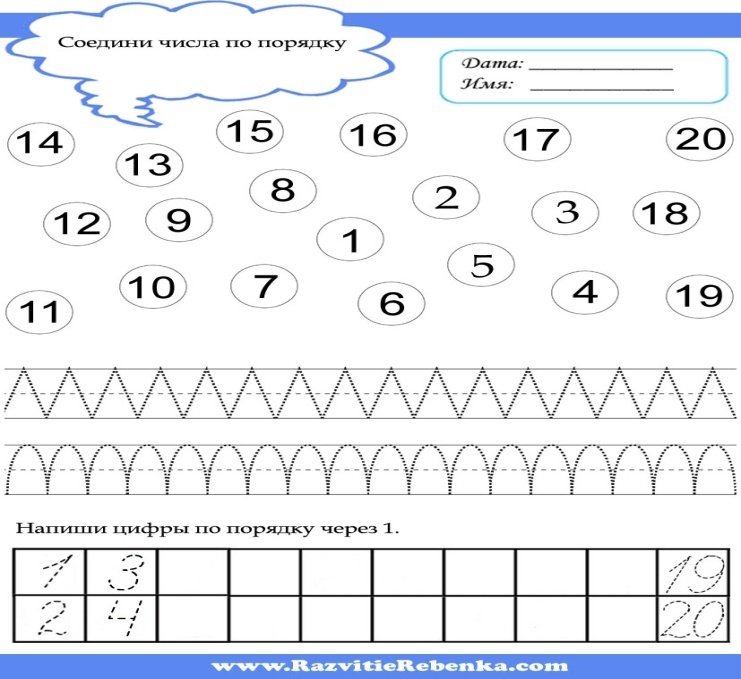 Задание 2.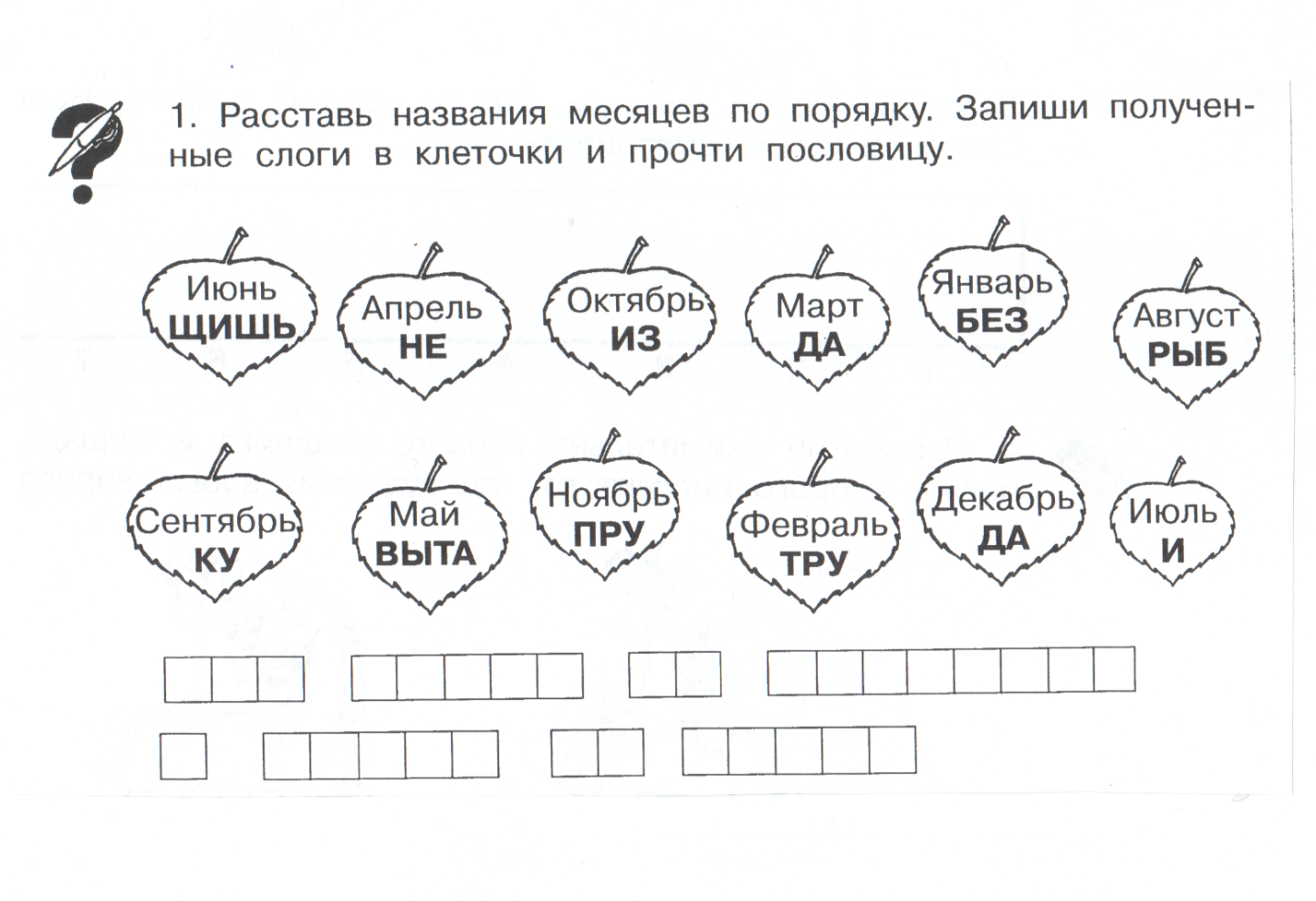 Задание 3.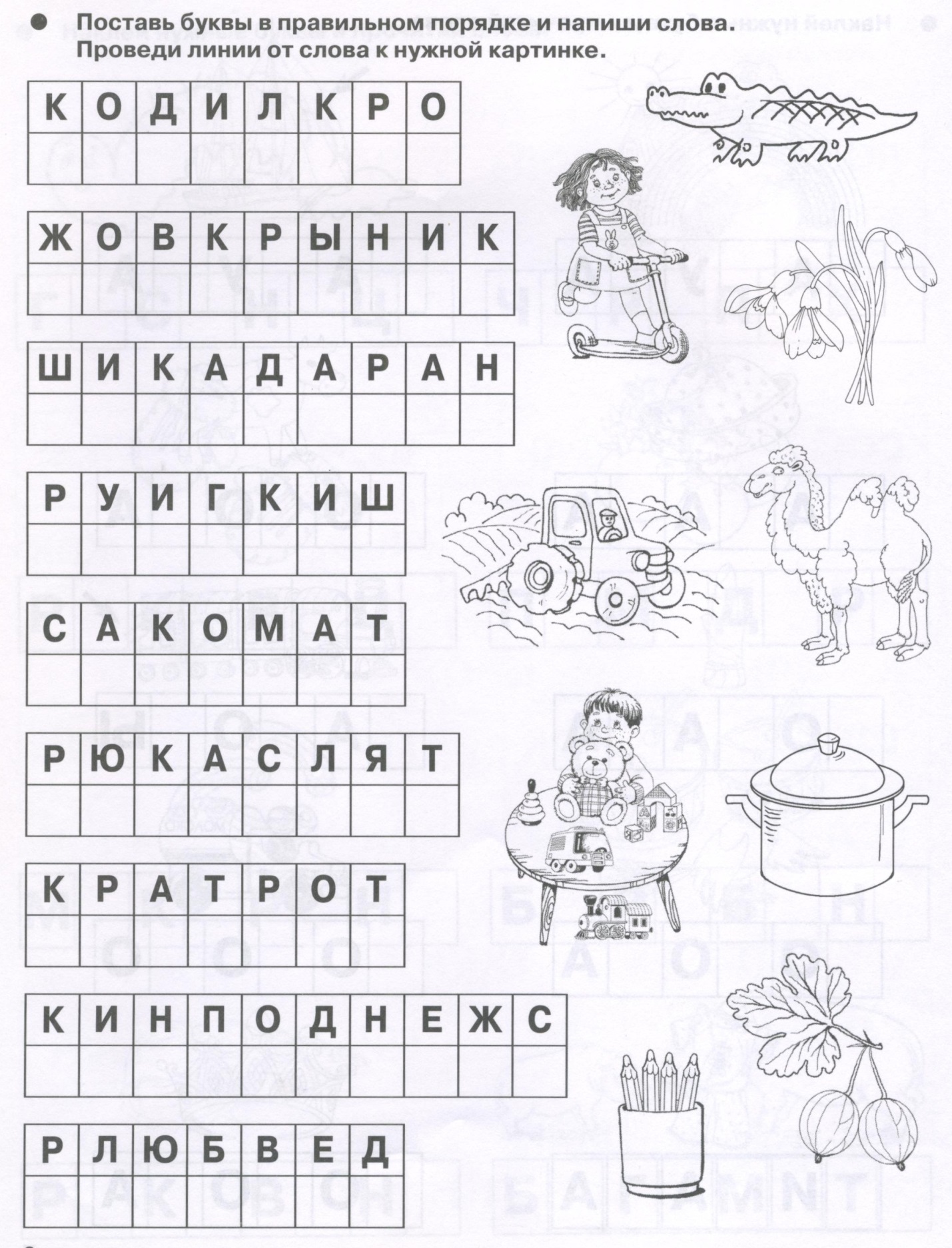 Раскрась картинки цветными карандашами.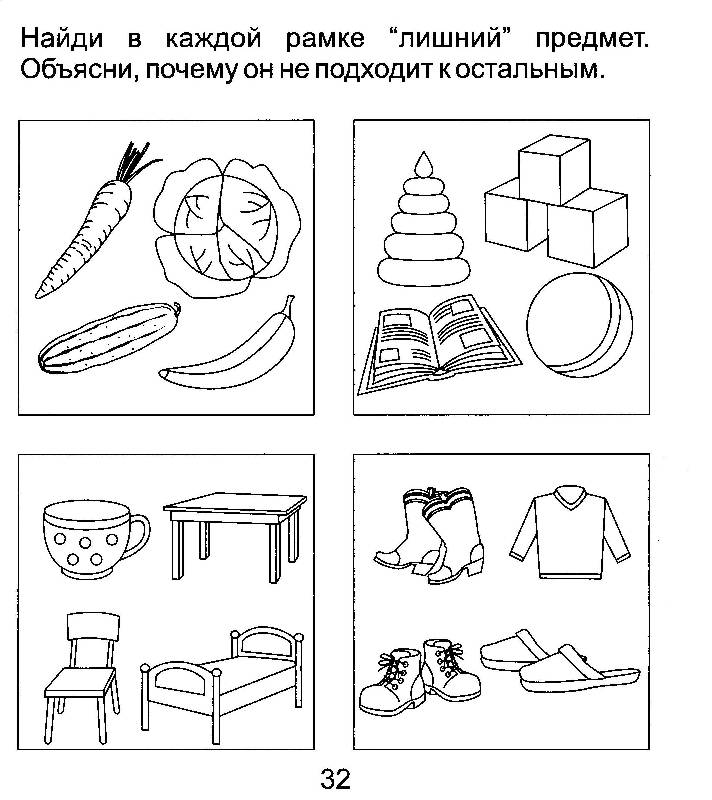 